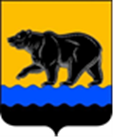 СЧЁТНАЯ ПАЛАТА ГОРОДА НЕФТЕЮГАНСКА16 мкрн., д. 23, помещение № 97, г. Нефтеюганск, Ханты-Мансийский автономный округ - Югра(Тюменская область), 628310, телефон: 20-30-54, факс: 20-30-63 е-mail: sp-ugansk@mail.ru_____________________________________________________________________________________ЗАКЛЮЧЕНИЕ на проект изменений в муниципальную программу 
города Нефтеюганска «Профилактика правонарушений в сфере общественного порядка, профилактика незаконного оборота и потребления наркотических средств и психотропных веществ в городе Нефтеюганске»Счётная палата города Нефтеюганска на основании статьи 157 Бюджетного кодекса Российской Федерации, Положения о Счётной палате города Нефтеюганска, утверждённого решением Думы города Нефтеюганска от 22.12.2021 № 56-VII, рассмотрев проект изменений в муниципальную программу города Нефтеюганска «Профилактика правонарушений в сфере общественного порядка, профилактика незаконного оборота и потребления наркотических средств и психотропных веществ в городе Нефтеюганске» (далее по тексту – проект изменений), сообщает следующее:1. Проектом изменений планируется по мероприятию 2.2 «Проведение информационной антинаркотической политики, просветительских мероприятий» администрации города Нефтеюганска (департамент по делам администрации) уменьшить средства местного бюджета на сумму 31,020 тыс. рублей. 2. Финансовые показатели, содержащиеся в проекте изменений, соответствуют расчётам, предоставленным на экспертизу.По итогам проведения экспертизы, замечания и рекомендации отсутствуют, рекомендуем направить проект изменений на утверждение.Председатель                                      					С.А. Гичкина Исполнитель:начальник инспекторского отдела № 3Филатова Юлия Евгеньевна, тел. 8(3463)20-33-03Исх.СП-850-2 от 06.12.2022